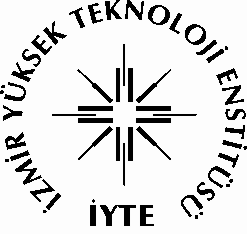 		          İZMİR INSTITUTE OF TECHNOLOGY	                       FACULTY OF SCIENCE                                                                      SCHEDULE FOR COURSES IN SPRING SEMESTER 2021-2022DEPARTMENT: MATHEMATICSPROGRAM: UNDERGRADUATEYEAR: 1	                        İZMİR INSTITUTE OF TECHNOLOGY	                                     FACULTY OF SCIENCE      SCHEDULE FOR COURSES IN SPRING SEMESTER 2020-2021DEPARTMENT: MATHEMATICSPROGRAM: UNDERGRADUATEYEAR: 2		          İZMİR INSTITUTE OF TECHNOLOGY	                       FACULTY OF SCIENCE                                                                      SCHEDULE FOR COURSES IN FALL SEMESTER 2021-2022DEPARTMENT: MATHEMATICSPROGRAM: UNDERGRADUATEYEAR: 3	                        İZMİR INSTITUTE OF TECHNOLOGY	                                     FACULTY OF SCIENCE      SCHEDULE FOR COURSES IN SPRING SEMESTER 2020-2021DEPARTMENT: MATHEMATICSPROGRAM: UNDERGRADUATEYEAR: 4MondayTuesdayWednesdayThursdayFriday08:4509:30MATH 152 Calculus II (4-2)5- Assoc. Prof. Dr. Orhun Kara-Z11CENG 113 Programming Basics (3-2)409:4510:30MATH 132 Fundamentals of Mathematics (3-2)- Asst. Prof. Haydar Göral-Z9MATH 152 Calculus II (4-2)5- Assoc. Prof. Dr. Orhun Kara-Z11CENG 113 Programming Basics (3-2)410:4511:30MATH 152 Calculus II (4-2)5- Assoc. Prof. Dr. Orhun Kara-Z9MATH 132 Fundamentals of Mathematics (3-2)- Asst. Prof. Haydar Göral-Z9MATH 152 Calculus II (4-2)5- Assoc. Prof. Dr. Orhun Kara-Z9MATH 132 Fundamentals of Mathematics (3-2)- Asst. Prof. Haydar Göral-Z1111:4512:30MATH 152 Calculus II (4-2)5- Assoc. Prof. Dr. Orhun Kara-Z9MATH 132 Fundamentals of Mathematics (3-2)- Asst. Prof. Haydar Göral-Z9MATH 152 Calculus II (4-2)5- Assoc. Prof. Dr. Orhun Kara-Z9MATH 132 Fundamentals of Mathematics (3-2)- Asst. Prof. Haydar Göral-Z1113:3014:15CENG 113 Programming Basics (3-2)414:3015:15CENG 113 Programming Basics (3-2)415:3016:15CENG 113 Programming Basics (3-2)416:3017:15MondayTuesdayWednesdayThursdayFriday 08:4509:30MATH 240 Analtical Mechanics (3-2)4- Assoc. Prof. Fatih Erman-Z12MATH 202 Introduction to Mathematical Programming (2+2)3- Lect. Barış Çiçek-Z10 09:4510:30MATH 240 Analtical Mechanics (3-2)4- Assoc. Prof. Fatih Erman-Z12MATH 240 Analtical Mechanics (3-2)4- Assoc. Prof. Fatih Erman-Z12MATH 202 Introduction to Mathematical Programming (2+2)3- Lect. Barış Çiçek-Z10 10:4511:30 11:4512:3013:3014:15MATH 252 Analysis (3-2)4- Asst. Prof. Ahmet Batal -Z12MATH 262 Linear Algebra I (3-2)4- Prof. Dr. Şirin Atılgan Büyükaşık- Z12MATH 252 Analysis (3-2)4- Asst. Prof. Ahmet Batal -Z12MATH 262 Linear Algebra I (3-2)4- Prof. Dr. Şirin Atılgan Büyükaşık- Z12MATH 240 Analtical Mechanics (3-2)4- Assoc. Prof. Fatih Erman-Z1214:3015:15MATH 252 Analysis (3-2)4- Asst. Prof. Ahmet Batal -Z12MATH 262 Linear Algebra I (3-2)4- Prof. Dr. Şirin Atılgan Büyükaşık- Z12MATH 252 Analysis (3-2)4- Asst. Prof. Ahmet Batal -Z12MATH 262 Linear Algebra I (3-2)4- Prof. Dr. Şirin Atılgan Büyükaşık- Z12MATH 240 Analtical Mechanics (3-2)4- Assoc. Prof. Fatih Erman-Z1215:3016:15MATH 202 Introduction to Mathematical Programming (2+2)3- Lect. Barış Çiçek-Z1016:3017:15MATH 202 Introduction to Mathematical Programming (2+2)3- Lect. Barış Çiçek-Z10MondayTuesdayWednesdayThursdayFriday08:4509:30MATH 368 An Introduction to Mathematical Control Theory (3-0)3- Inst. Dr. Gökhan Şahan-Z5MATH 368 An Introduction to Mathematical Control Theory (3-0)3- Inst. Dr. Gökhan Şahan-Z509:4510:30MATH 368 An Introduction to Mathematical Control Theory (3-0)3- Inst. Dr. Gökhan Şahan-Z5MATH 332 Probability and Statistics-Asst. Prof. Faruk Temur-Z12MATH 352 Complex Analysis (4-2)5 Asst. Prof.  Olha Ivanyshyn YAMAN-Z1210:4511:30MATH 352 Complex Analysis (4-2)5 Asst. Prof.  Olha Ivanyshyn YAMAN-Z12MATH 372 Differential Geometry (3-2)4- Asst. Prof. Faruk Temur-Z12MATH 352 Complex Analysis (4-2)5 Asst. Prof.  Olha Ivanyshyn YAMAN-Z12MATH 352 Complex Analysis (4-2)5 Asst. Prof.  Olha Ivanyshyn YAMAN-Z12MATH 332 Probability and Statistics-Asst. Prof. Faruk Temur-Z1211:4512:30MATH 372 Differential Geometry (3-2)4- Asst. Prof. Faruk Temur-Z12MATH 372 Differential Geometry (3-2)4- Asst. Prof. Faruk Temur-Z12MATH 308 Introduction to Combinatorics (3-0)3-Prof. Dr. Engin Büyükaşık- Z9MATH 332 Probability and Statistics-Asst. Prof. Faruk Temur-Z1213:3014:15MATH 385 Special Functions of Applied Mathematics (3+0)3 – Prof. Dr. Oğuz Yılmaz-Z13MATH 385 Special Functions of Applied Mathematics (3+0)3 – Prof. Dr. Oğuz Yılmaz-Z13MATH 308 Introduction to Combinatorics (3-0)3-Prof. Dr. Engin Büyükaşık- Z914:3015:15MATH 385 Special Functions of Applied Mathematics (3+0)3 – Prof. Dr. Oğuz Yılmaz-Z13MATH 308 Introduction to Combinatorics (3-0)3-Prof. Dr. Engin Büyükaşık- Z915:3016:1516:3017:15MondayTuesdayTuesdayWednesdayThursdayFriday 08:4509:30 09:4510:30 10:4511:30MATH 414 Introduction to Integral Equations (3-0)3-Prof. Dr. İsmail AslanMATH 414 Introduction to Integral Equations (3-0)3- Prof. İsmail Aslan - Z11 11:4512:30MATH 414 Introduction to Integral Equations (3-0)3- Prof. İsmail Aslan - Z1113:3014:1514:3015:15MATH 406 Mathematics of Public Key Cryptography (3-0)3 Assoc. Prof. Berkant Ustaoğlu-Z9 MATH 406 Mathematics of Public Key Cryptography (3-0)3 Assoc. Prof. Berkant Ustaoğlu-Z9 15:3016:15MATH 406 Mathematics of Public Key Cryptography (3-0)3 Assoc. Prof. Berkant Ustaoğlu-Z9 MATH 406 Mathematics of Public Key Cryptography (3-0)3 Assoc. Prof. Berkant Ustaoğlu-Z9 MATH 406 Mathematics of Public Key Cryptography (3-0)3 Assoc. Prof. Berkant Ustaoğlu-Z9 16:3017:15MATH 416 Mathematical Research Project I- Prof. Dr. Oğuz YılmazMATH 416 Mathematical Research Project I- Prof. Dr. Gamze TanoğluMATH 416 Mathematical Research Project I- Prof. Dr. Engin Büyükaşık MATH 416 Mathematical Research Project I- Prof. Dr. Şirin Atılgan Büyükaşık MATH 416 Mathematical Research Project I- Prof. Dr. Oktay PashaevMATH 416 Mathematical Research Project I- Prof. Dr. İsmail AslanMATH 416 Mathematical Research Project I- Assoc.Prof.   Başak Ay Saylam MATH 416 Mathematical Research Project I- - Assoc. Prof Fatih ErmanMATH 416 Mathematical Research Project I- Assoc. Prof.  Berkant UstaoğluMATH 416 Mathematical Research Project I- Assoc. Prof.  Orhun KaraMATH 416 Mathematical Research Project I- Asst. Prof. Olha Ivanyshyn YamanMATH 416 Mathematical Research Project I- Dr. Öğr. Faruk TemurMATH 416 Mathematical Research Project I- Asst. Prof.  Ahmet BatalMATH 416 Mathematical Research Project I- Asst. Prof. Haydar Göral MATH 416 Mathematical Research Project I-  Lect. Barış ÇiçekMATH 416 Mathematical Research Project I-  Lect. Gökhan Şahan MATH 416 Mathematical Research Project I- Prof. Dr. Oğuz YılmazMATH 416 Mathematical Research Project I- Prof. Dr. Gamze TanoğluMATH 416 Mathematical Research Project I- Prof. Dr. Engin Büyükaşık MATH 416 Mathematical Research Project I- Prof. Dr. Şirin Atılgan Büyükaşık MATH 416 Mathematical Research Project I- Prof. Dr. Oktay PashaevMATH 416 Mathematical Research Project I- Prof. Dr. İsmail AslanMATH 416 Mathematical Research Project I- Assoc.Prof.   Başak Ay Saylam MATH 416 Mathematical Research Project I- - Assoc. Prof Fatih ErmanMATH 416 Mathematical Research Project I- Assoc. Prof.  Berkant UstaoğluMATH 416 Mathematical Research Project I- Assoc. Prof.  Orhun KaraMATH 416 Mathematical Research Project I- Asst. Prof. Olha Ivanyshyn YamanMATH 416 Mathematical Research Project I- Dr. Öğr. Faruk TemurMATH 416 Mathematical Research Project I- Asst. Prof.  Ahmet BatalMATH 416 Mathematical Research Project I- Asst. Prof. Haydar Göral MATH 416 Mathematical Research Project I-  Lect. Barış ÇiçekMATH 416 Mathematical Research Project I-  Lect. Gökhan Şahan 